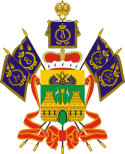 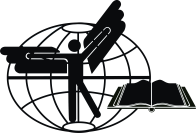 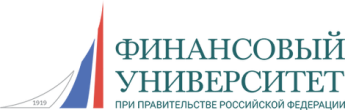                                   Приглашаем Вас принять участие в работе                                                         \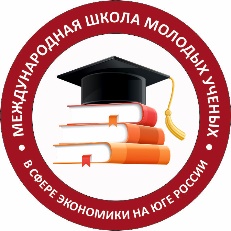                   IV Международной Школы  молодых  ученых                              в сфере экономики на Юге РоссииПрограммный комитет Конференции:Клейнер Г.Б. –  член-корреспондент РАН, зам. директора ЦЭМИ РАН, председатель Программного комитета (Москва)Бузгалин А.В. – д.э.н., профессор Московского государственного университета, сопредседатель Программного комитета (Москва)Константиниди Х.А. – к.э.н., доцент, министр курортов, туризма и олимпийского наследия Краснодарского края, зав. кафедрой «Менеджмент и маркетинг» Краснодарского филиала Финансового университета при Правительстве РФ, сопредседатель Программного комитета, Научный руководитель Школы (Краснодар) Марков С.А. – профессор, директор Института политических исследований, член Общественной Палаты РФ, председатель общественного совета при Ростуризме, сопредседатель Программного комитета (Москва)Евдокимов Ю. - доктор философии, профессор экономики Университета Нью Брансвик (Канада)Казарян Э.С. – д.э.н., профессор, декан экономического факультета Национального аграрного университета Армении Козлов В.И. – к.филол.н., главный редактор журнала «Эксперт-Юг» (Ростов-на Дону)Овчинников В.Н. – д.э.н., профессор, зав. отделом, гл.н.с. С-К.НИИ эк. и соц. проблем ЮФУ (Ростов-на-Дону)Цхададзе Н.В. - д.э.н., профессор Финансового университета при Правительстве РФ (Москва)Организационный комитет Конференции:Сорокожердьев В.В. - к.э.н., президент КРОБФ «Научно-образовательные инициативы Кубани», председатель Оргкомитета (Краснодар)Нуреев Р.М. – д.э.н., профессор, научный руководитель департамента экономической теории Финансового университета при Правительстве РФ, сопредседатель Оргкомитета (Москва) Романова Г.М. – д.э.н., профессор, ректор Сочинского государственного университета, сопредседатель Оргкомитета  (Сочи)Соболев Э.В. – к.э.н., доцент, директор Краснодарского филиала Финансового университета при Правительстве РФ, сопредседатель Оргкомитета  (Краснодар)Берлин С.И. – д.э.н., профессор, заместитель директора Краснодарского филиала Финансового университета при Правительстве РФ, председатель общественного совета при министерстве курортов, туризма и олимпийского наследия Краснодарского края   (Краснодар)Бугакова Н.П. – преподаватель Краснодарского филиала Финансового университета при Правительстве РФ, координатор Школы (Краснодар)Вольчик В.В –  д.э.н., профессор, зав. кафедрой экономической теории ЮФУ (Ростов-на Дону) Слепаков С.С. – д.э.н., профессор филиала СКФУ в г. ПятигорскеШетов Владимир Хачимович – д.э.н., председатель регионального отделения Краснодарского края Общероссийской общественной организации «Деловая Россия» (Краснодар)НАУКАЧлен-корреспондент РАН, зам директора по науке ЦЭМИ РАН, д.э.н., профессор  Клейнер Г.Б. (Москва)Почетный профессор МГУ, д.э.н., профессор Бузгалин А.В. (Москва)Научный руководитель департамента экономической теории Финансового университета при Правительстве РФ, д.э.н., профессор Нуреев Р.М. (Москва)Ректор Сочинского государственного университета, д.э.н., профессор Романова Г.М. (Сочи)ВЛАСТЬ Министр курортов, туризма и олимпийского наследия Краснодарского края Константиниди Х.А.Министр экономики Краснодарского края  Руппель А.А.Глава администрации г. Сочи, д.т.н., профессор Пахомов А.Н.Глава администрации г. Новороссийска Дяченко И.А.Председатель Комитета Республики Адыгея по туризму и курортам Калашаов И.Я.Первый зам. главы администрации Туапсинского района Мавриди К.П.ИНОСТРАННЫЕ УЧАСТНИКИДоктор философии, профессор экономики Университета Нью Брансвик Евдокимов Ю. (Канада)Декан экономического факультета Национального аграрного университета Армении, д.э.н., профессор Казарян Э.С.БИЗНЕСГенеральный директор ЗАО «Институт Корпоративных Технологий» Урескул С.В. Генеральный директор ООО «Базэл Аэро» Сергеев Л.В. Генеральный директор ЗАО  «Кореновский молочно-консервный комбинат» Московцев И.В. Заместитель генерального директора НАО «Красная Поляна» Попандопуло В.В.Управляющий компании «Международная реклама» Бирюков А.Ю.ОБЩЕСТВЕННОСТЬЧлен Общественной Палаты РФ, директор Института политических исследований, профессор Марков С.А. Президент фонда «Научно-образовательные инициативы Кубани», к.э.н. Сорокожердьев В.В.Председатель регионального отделения Краснодарского края Общероссийской общественной организации «Деловая Россия» (Краснодар) Шетов В.Х.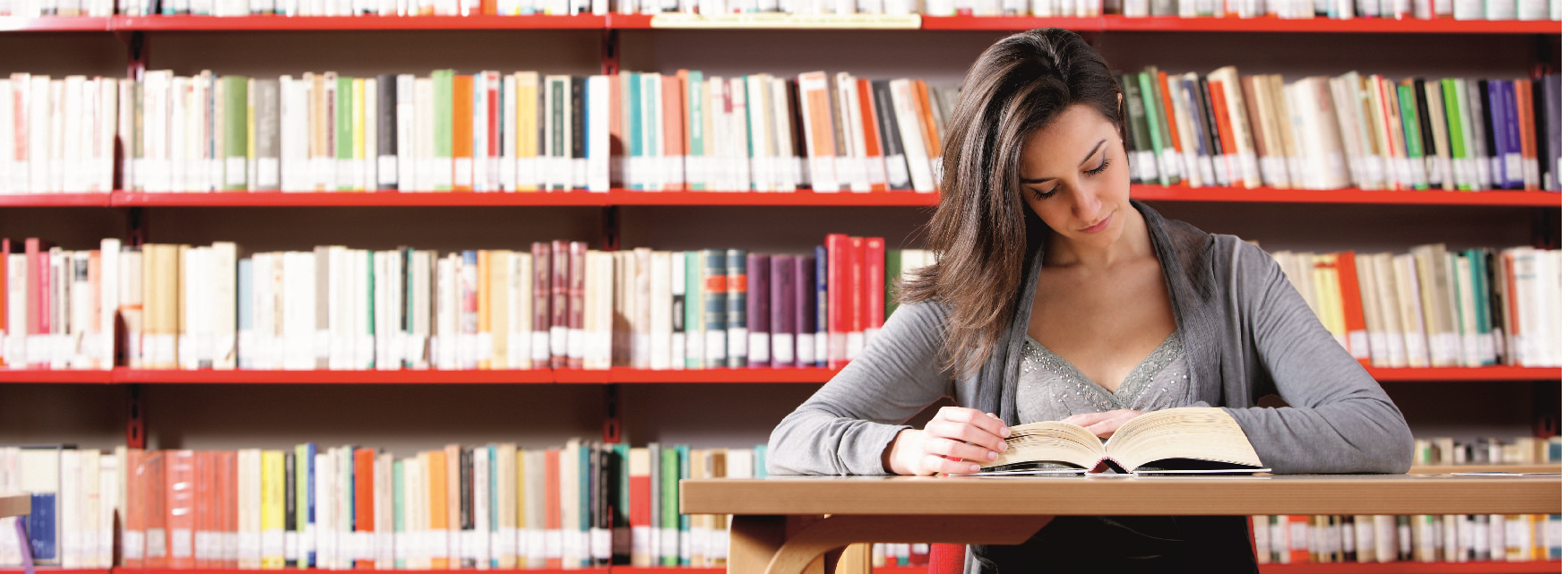 Ключевая тема программы школы: ТУРИЗМ - ДРАЙВЕР РАЗВИТИЯ ОТРАСЛЕЙ ЭКОНОМИКИФормат работы школы  молодых  ученых:  однодневные/двухдневные школы по направлениям Мастер-классы ведущих российских и зарубежных экономистов учебные проекты дискуссионные клубы круглые столы организация  рабочей защиты диссертаций организация мозгового штурма по актуальным социохозяйственным проблемам интеллектуальные игры научный туризм                 Основная проблематика школы  молодых  ученых:методология научных исследований и практика написания научных статей и диссертацийсовременная национальная и региональная экономика: тенденции и факторывзаимодействие власти, бизнеса и общества при проведении экономической политикистратегическое планирование и программирование экономического развитиябизнес-планирование, как фактор эффективной инвестиционной и предпринимательской деятельностипути повышения экономической эффективности бизнеса и механизмы государственной экономической и правовой поддержкиразвитие конкуренции в России и зарубежный опытэкономическая и социально-правовая ответственность российского бизнесатрансформация задач и компетенций права в условиях глобальной конкуренции и динамичной трансформации экономикиновеллы гражданского кодекса о коммерческих организацияхРегламент работы:4.10.17 – заезд, г. Сочи, Санаторий «Заполярье»;5.10.17 – 7.10.17 – заседания, мероприятия по основным направлениям работы;7.10.17 – специализированная тематическая экскурсия по олимпийским объектам;8.10.17 – подведение итогов работы школы, отъезд участников.Цель школы  молодых  ученых – комплексная подготовка научной молодежи  в  области  социоэкономических  исследований  и  по  прикладным  экономическим  и  правовым  аспектам деятельности на основе достижений экономической и юридической науки, сбалансированного анализа опыта функционирования бизнеса, политических институтов, а также решения проблем повышения качества жизни граждан, развития российского общества.Статус мероприятия Данное мероприятие будет  проводиться при участии и организационном содействии со стороны РАН,  ряда  ведущих  вузов страны и Юга России, зарубежных вузов, администрации   Краснодарского  края,  авторитетных  бизнес-структур.  Категории участников школы: молодые ученые и  бизнесмены до 35 лет, аспиранты и студенты старших курсов  вузов по экономическим и правовым специальностям. В ходе работы школы будут представлены  выступления  известных  экономистов, юристов и бизнесменов,  их  консультации, выступления   представителей  ВАКа,  Минобразования,  представителей  зарубежных научно-образовательных учреждений, апробация  и организация  рабочей защиты диссертаций, консультации  и  оргподдержка  публикаций  в  престижных  журналах  и изданиях, выдача соответствующих сертификатов.         Итоговые документы школы  молодых  ученых:сборник трудов участников школы  молодых  ученых (РИНЦ);сертификат участника школы;сертификаты участников конференции молодых ученых и победителей конкурсов представленных научных работ (докладов);видеоотчет и печатное опубликование итогов школы  молодых  ученых. В школе молодых ученых предусмотрено очное - непосредственное участие в работе школы и публикация материалов.Обучение в школе и опубликование статей по итогам работы – бесплатное. Размещение и питание – за счет участников; Участникам, приславшим заявки, при необходимости, будут высланы индивидуальные приглашения и программа. ТРЕБОВАНИЯ К ОФОРМЛЕНИЮ МАТЕРИАЛОВ Статью: 4-8 полных (!!!) страниц с учетом литературных источников (шрифт Times New Roman, 14 размер, формат бумаги – А 4); поля: левое, правое, верхнее – , нижнее – 30 мм; название статьи заглавными буквами полужирным шрифтом (выравнивание по центру). Далее через два интервала – фамилия и инициалы автора (или авторов), их ученая степень и ученое звание, название организации, ее местонахождение (город) которые должны быть напечатаны в правом верхнем углу строчными буквами полужирным курсивом. После отступа в два интервала следует текст, напечатанный через полтора интервала. Абзацный отступ – . Не следует использовать нумерацию страниц, разрывы страниц. Литературные источники  приводятся только в конце статьи и обозначаются как Литература (в одном интервале от текста), далее в одном интервале размещаются сами пронумерованные арабскими цифрами с точкой литературные источники в их полной библиографической записи в алфавитном порядке. В тексте ссылка на источник делается путем указания (в квадратных скобках) порядкового номера цитируемой литературы и через запятую - цитируемых страниц. Рисунки должны создаваться в графических редакторах или как рисунок Microsoft Word (сгруппированный). Таблицы выполнять табличными ячейками Microsoft Word, не допускается сканирование таблиц. Выравнивание текста и цифр (по всему документу) необходимо выполнять только стандартными способами. Размер текста в рисунках и таблицах - 12 кегль.Образец оформления статьиНЕФОРМАЛЬНЫЕ МЕХАНИЗМЫ РЕГУЛИРОВАНИЯ ОБЩЕСТВЕННЫХ ОТНОШЕНИЙ НА СЕВЕРНОМ КАВКАЗЕМакаров Н.С., аспирант, Кубанский государственный университет,г. КраснодарНа постсоветском пространстве в современных условиях соседствуют различные национальные экономические системы. Литература1. Воронина Л.Л. Конкурентоспособность национальной экономики: инновационные императивы и финансовые регуляторы // Экономический анализ: теория и практика. - 2014. - № 7. - С. 12-20.Статья, заявка, (в разных файлах) представляются в Оргкомитет по электронной почте в одном письме по адресу: sorich@mail.ru. Полученные работы не рецензируются и не возвращаются. Материалы, не соответствующие требованиям приниматься к опубликованию не будут. Решение о публикации принимает Организационный комитет конференции.  Опубликованные статьи оперативно и гарантированно размещаются в РИНЦ и в электронной базе e-library. Контактные телефоны руководителя КРОБФ НОИК Сорокожердьева В.В.: сот. тел. 8 928 432 35 48; адрес электронной почты:  sorich@mail.ru. Адрес сайта http://noik.org/Мы будем рады видеть Вас в числе участников школы  молодых  ученых изаранее благодарим за участие в работе!Приложение 1 ЗАЯВКАна участие в Четвертой Международной школы  молодых  ученыхв области экономики и права на Юге России,г. Сочи, Санаторий «Заполярье», 4 октября - 8 октября 2017 г.ПРИЛОЖЕНИЕ 2ЗАЯВКА НА БРОНИРОВАНИЕ РАЗМЕЩЕНИЯ УЧАСТНИКА Четвертой Международной школы  молодых  ученыхв области экономики и права на Юге России г. Сочи, Адлер, Санаторий «Заполярье», 4 октября - 8 октября 2017 г. Выберите, пожалуйста, тип номера: Стоимость указана в рублях на 1 человека в сутки. В стоимость входит проживание в период проведения конференции (с 04.10.17 г. по 08.10.17 г. включительно) и трехразовое питание по системе «шведский стол»  на  базе  Санатория «Заполярье»  Количество и ФИО участников по заявке: Заполненную заявку на бронирование Вы можете направить до 18 сентября 2017 года по электронной почте: sorich@mail.ru с пометкой «Конференция Экономико-правовые аспекты».Контактное лицо: Сорокожердьев В.В.: сот. тел. 8928-432-35-48. Справки по условиям размещения в Санатории «Заполярье»  по телефону: (862) 259-1-777.   Финансовый университет при Правительстве Российской ФедерацииМинистерство курортов, туризма и олимпийского наследия Краснодарского края   Министерство экономики Краснодарского краяЦентральный экономико-математический институт РАНСочинский государственный университетФонд «Научно-образовательные инициативы Кубани»Международный союз экономистов и предпринимателей «Круг Кондратьева»  (Франция)Краснодарская региональная просветительская общественная организация «Общество «Знание» Рязанский государственный радиотехнический университетРоссийский университет дружбы народов (Сочинский институт (филиал)Фамилия ИмяОтчествоДолжностьУченая степеньЗваниеМесто работыНазвание докладаСекция - названиеПочтовый адрес E-mail Контактный телефон Форма участия- доклад на пленарном заседании- доклад на секции- заочное участие с опубликованием материалов Даты заезда-выездаКатегория номера проживания Планирую проживать в номере совместно с…Сведения об оплате (сумма, вид и дата оплаты)ФИО или полное наименование компании (если плательщик юрлицо): ФИО, паспортные данные (если плательщик физлицо)ИНН, КПП компании, адрес, контактный телефон (заполнять, если оплату производит юр. Лицо Дата заявки: Тип номера(Выделите цветом выбранную категорию проживания).Стоимость при двухместном размещенииСтоимость при одноместном размещенииОднокомнатный двухместный номер
«Стандарт» (оформление проживания - путевка, без НДС)2800 4200Однокомнатный двухместный номер
«Стандарт» (оформление проживания - командировка, в т.ч. НДС)31604812Двухкомнатный двухместный улучшенный номер (оформление проживания - путевка, без НДС)43006450Двухкомнатный двухместный улучшенный номер (оформление проживания - командировка, в т.ч. НДС)47767254Дата заезда:Дата выезда:Дата выезда:Количество дней:Количество дней:Количество дней:Контактный телефон участника КонференцииКонтактный телефон участника КонференцииКонтактный телефон участника КонференцииЭлектронная почта участника КонференцииЭлектронная почта участника КонференцииЭлектронная почта участника Конференции№МестоДанные (ФИО полностью)1.Основное место:2.Основное место: